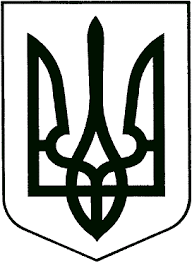 ВИКОНАВЧИЙ КОМІТЕТЗВЯГЕЛЬСЬКОЇ МІСЬКОЇ РАДИРІШЕННЯ		           	   			                                            № 	  	Керуючись підпунктом 6 статті 30 та статей 40, 51, 52, 53, 59 Закону України «Про місцеве самоврядування в Україні», відповідно до Наказу Міністерства регіонального розвитку, будівництва та житлово-комунального господарства України 23.03.2017 року №57 «Порядок розроблення, погодження та затвердження схем санітарного очищення населених пунктів», ДБН Б.2.2-6:2013 «Склад та зміст схеми санітарного очищення населеного пункту», на виконання Ухвали Господарського суду Житомирської області від 09.05.2023 у справі № 906/1098/22, з метою впорядкування питань у сфері управління відходами, забезпечення утримання населених пунктів громади в належному санітарному стані, зменшення негативного впливу відходів на довкілля та здоров’я населення, виконавчий комітет міської ради ВИРІШИВ:Розробити схему санітарного очищення населених пунктів Звягельської міської територіальної громади.Управлінню житлово-комунального господарства та екології  Звягельської міської ради вжити заходів щодо розробки схеми санітарного очищення населених пунктів Звягельської міської територіальної громади, її погодження в установленому порядку та винесення на розгляд та затвердження міської ради.Контроль за виконанням цього рішення покласти на заступника міського голови Якубова В.О.Міський голова                                                                       Микола БОРОВЕЦЬПро розроблення схеми санітарного очищення населених пунктів Звягельської міської територіальної громади 